Warszawa, dnia 15.09.2022 r.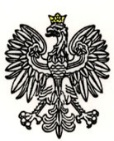 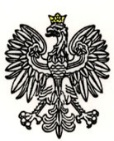 Dotyczy: Postępowanie prowadzone w trybie podstawowym na Świadczenie usług telekomunikacyjnych w zakresie usług telefonii komórkowej w sieci komórkowej Wykonawcy, nr. ref. WZP-2211/22/124/Ł.Wydział Zamówień Publicznych KSP, działając w imieniu Zamawiającego na podstawie art. 286 ust. 1 w zw. z art. 284 ust. 1 i 2 ustawy z dnia 11 września 2019 r. Prawo zamówień publicznych t.j. Dz. U. 2021, poz. 1129 ze zm.), zwanej dalej „ustawą”,  informuje o treści wniosku o wyjaśnienie treści Specyfikacji Warunków Zamówienia (SWZ) złożonego przez wykonawcę i udzielonej przez Zamawiającego odpowiedzi oraz zmianie treści SWZ. Pytanie nr 1:Przedmiotem niniejszego zamówienia jest świadczenie usług telefonii komórkowej. Zgodnie z treścią rozdziału III punkt 8 specyfikacji warunków zamówienia Zamawiający zastrzega obowiązek osobistego wykonania przez Wykonawcę  kluczowej części zamówienia świadczonych usług  tj.  Wykonawca ma  posiadać własną  infrastrukturą  sieci telekomunikacyjnej zapewniającą zasięg sieci telefonii komórkowej na obszarze całego kraju na poziomie umożliwiającym realizację transmisji  danych w GPRS bez względu na porę dnia (nie mniej niż 96% pokrycia). Ponadto Zamawiający ustanowił warunek udziału w postępowaniu w zakresie zdolności technicznej, zgodnie z którym Wykonawca ma dysponować odpowiednim potencjałem technicznym tj. własną  infrastrukturą  sieci telekomunikacyjnej zapewniającą zasięg sieci telefonii komórkowej na obszarze całego kraju na poziomie umożliwiającym realizację transmisji  danych w GPRS bez względu na porę dnia (nie mniej niż 96% pokrycia).W naszej ocenie powyższe wymagania są nieuzasadnione oraz naruszają przywołane w dalszej części pisma przepisy ustawy Prawo zamówień publicznych. Zwrócić należy uwagę na to, iż na rynku zamówień publicznych na usługi telefonii komórkowej obecni są trzej wiodący, ogólnopolscy operatorzy telekomunikacyjny: Orange Polska S.A., T-Mobile Polska S.A. oraz Polkomtel Sp. z o.o. (operator sieci Plus). Jest to wiedza notoryjna. Przykładowy postępowań prowadzonych w ostatnim czasie (każdym z nich wpłynęły maksymalnie trzy oferty):Podobnie, wskazując na ostatnio opublikowane w Dzienniku Urzędowym Unii Europejskiej ogłoszenia o udzieleniu zamówienia na usługi telefonii komórkowej, liczba złożonych ofert była następująca:Województwo Małopolskie - Urząd Marszałkowski Województwa Małopolskiego, liczba złożonych ofert: 1, wybrany Orange Polska S.A.Centralny Ośrodek Informatyki, liczba złożonych ofert: 2, wybrany Orange Polska S.A.Copernicus Podmiot Leczniczy Sp. z o.o., liczba złożonych ofert: 2, wybrany Polkomtel Sp. z o.o.Agencja Restrukturyzacji i Modernizacji Rolnictwa, liczba złożonych ofert: 2, wybrany Orange Polska S.A.Politechnika Warszawska, liczba złożonych ofert: 1, wybrany Polkomtel Sp. z o.o.Komenda Wojewódzka Policji we Wrocławiu, liczba złożonych ofert: 3, wybrany Orange Polska S.A.Polska Agencja Żeglugi Powietrznej, liczba złożonych ofert: 3, wybrany T-Mobile Polska S.A.Miasto Poznań, liczba złożonych ofert: 2, wybrany Polkomtel Sp. z o.o.Komenda Główna Straży Granicznej, liczba złożonych ofert: 2, wybrani Orange Polska S.A. oraz Polkomtel Sp. z o.o. (odrębne części).Mamy zatem do czynienia z rynkiem o niskiej liczbie podmiotów ubiegających się o uzyskanie zamówienia (trzej ogólnopolscy operatorzy telekomunikacyjni).Cechą polskiego rynku telefonii komórkowej jest także to, iż sieci operatorów telekomunikacyjnych są obecnie co do zasady w posiadaniu i zarządzaniu przez podmioty trzecie. Powołując się na informacje dostępne w przestrzeni publicznej:„Orange i T-Mobile korzystają ze wspólnych nadajników jako NetWorkS!, mają też własne instalacje na granicy polsko-ukraińskiej, gdzie instalowane są mobilne stacje sieci komórkowej”.„Rośnie zasięg sieci T-Mobile i Orange w ramach Networks! Zakończył się kolejny etap całkowitej wymiany infrastruktury telekomunikacyjnej Networks!, wspólnej sieci T-Mobile i Orange. Dotychczas zmodernizowanych zostało już 6000 lokalizacji”.„Głównymi udziałowcami NetWorkS! są dwaj najwięksi operatorzy telekomunikacyjni w kraju: T-Mobile Polska S.A. i Orange Polska S.A., którzy w 2011 r. podpisali umowę o współwykorzystywaniu swoich radiowych sieci dostępowych. Jednym z głównych celów naszej firmy jest świadczenie obu spółkom usług planowania, budowy i utrzymania sieci, aby zapewniać im optymalną bazę technologiczną do konkurowania na rynku”.„W skali europejskiej DT (Deutsche Telekom – właściciel T-Mobile) i Orange współpracują przy infrastrukturze. Powołały swojego czasu spółkę Buy In zajmującą się organizacją przetargów infrastrukturalnych. To pozwala im ograniczać koszty. W Polsce Orange Polska i T-Mobile Polska Telekomy te ściśle współpracują przy sieci mobilnej. Są udziałowcami joint venture Networks!, współdzielą maszty i nadajniki, a Orange Polska korzysta z pasma, użyczanego mu przez T-Mobile”.„Grupa Cyfrowy Polsat i Cellnex Telecom poinformowały dziś przed sesją na giełdzie, że sfinalizowały umowę wartą 1,6 mld euro (około 7,2 mld zł). Hiszpanie odkupili tym samym od grupy kontrolowanej przez Zygmunta Solorza 99,99 proc. udziałów w spółce Polkomtel Infrastruktura, posiadającej maszty i nadajniki sieci komórkowej Plus”.Biorąc pod uwagę powyższe, zwracamy się o wyjaśnienie:Jak należy rozumieć pojęcie dysponowania potencjałem technicznym w zakresie własnej  infrastruktury  sieci telekomunikacyjnej zapewniającej zasięg sieci? Czy udział w niniejszym przetargu jest ograniczony tylko do wykonawcy, który samodzielnie posiada (bez podmiotu trzeciego) infrastrukturę sieci telekomunikacyjnej zapewniającą wymagany zasięg? W takim przypadku – ze względów omówionych powyżej – żaden z krajowych operatorów telekomunikacyjnych nie spełniałby warunków udziału w postępowaniu. Czy też postanowienia SWZ należy rozumieć w ten sposób, iż posiadanie sieci przez wykonawcę to dysponowanie przez wykonawcę cudzą siecią na podstawie dowolnego tytułu prawnego (np. umowa o współpracy)? Czy w przypadku korzystania z sieci podmiotu trzeciego konieczny jest udział takiego podmiotu jako podwykonawcy w realizacji przedmiotu zamówienia? Czy Zamawiający oczekuje, by podmioty dysponujące siecią były uczestnikami tego postępowania o udzielenie zamówienia poprzez złożenie oświadczenia o udostępnieniu zasobów? W naszej ocenie takie wymaganie stanowiłoby nieuzasadnione i nadmierne skomplikowanie składania ofert (nie jest to spotykane na rynku). Niemniej wymaganie udziału podmiotu trzeciego (dysponenta sieci) stałoby w sprzeczności z treścią opisu przedmiotu zamówienia, zgodnie z którym Zamawiający zastrzega obowiązek osobistego wykonania przez Wykonawcę  kluczowej części zamówienia świadczonych usług  w zakresie posiadania własnej  infrastruktury  sieci telekomunikacyjnej zapewniającej zasięg sieci telefonii komórkowej na obszarze całego kraju.Z omówionych powyżej względów w naszej ocenie przywołane postanowienia dokumentacji przetargowej zarówno dotyczące warunku udziału w postępowaniu, jak i opisu przedmiotu zamówienia naruszają ustawę Pzp. Zgodnie bowiem z treścią art. 112 ust. 1 Pzp Zamawiający określa warunki udziału w postępowaniu w sposób proporcjonalny do przedmiotu zamówienia oraz umożliwiający ocenę zdolności wykonawcy do należytego wykonania zamówienia, w szczególności wyrażając je jako minimalne poziomy zdolności. W odniesieniu do zdolności technicznej lub zawodowej zamawiający może określić warunki dotyczące niezbędnego m.in.  potencjału technicznego wykonawcy. Jak podkreśla się w orzecznictwie: „Warunek [udziału w postępowaniu] nie może być nadmierny i w nieuzasadniony sposób eliminować z udziału w postępowaniu wykonawców zdolnych do wykonania zamówienia. (…) niezbędne jest zachowanie zasady proporcjonalności, a więc ograniczania konkurencji gwarantowanej w Traktacie ustanawiającym Wspólnotę Europejską w stopniu jak najmniejszym i jedynie niezbędnym dla osiągnięcia celów. (…) Zamawiający jest zatem zobowiązany zachować niezbędną równowagę między interesem polegającym na uzyskaniu rękojmi należytego wykonania zamówienia a interesem potencjalnych wykonawców, których nie można przez wprowadzenie nadmiernych wymagań z góry eliminować z udziału w postępowaniu. Opis spełniania warunków udziału w postępowaniu winien być odpowiedni do osiągnięcia celu, jakiemu służy tj. wyboru wykonawcy dającego rękojmię należytego wykonania zamówienia i nieograniczającego dostępu do zamówienia wykonawcom zdolnym do jego wykonania”. Ustanowienie warunku, który w praktyce eliminuje wszystkich operatorów telefonii komórkowej z całą pewnością jest nieproporcjonalny. Warunek taki nie jest spotykany w postępowaniach o udzielenie zamówienia publicznego na usługi telefonii komórkowej, także ze względu na fakt, iż operatorzy telekomunikacyjny w Polsce korzystają z sieci zarządzanych przez podmioty trzecie. Mamy zatem w naszej ocenie z naruszeniem zasady proporcjonalności w zakresie ustanowionego warunku udziału w postępowaniu. Zamawiający opisał w dokumentacji przetargowej warunek zbędny, nieuwzględniający sytuacji na rynku telefonii komórkowej. Zamykający dostęp do zamówienia wykonawcom, którzy posiadają potencjał umożliwiający realizację przedmiotu zamówienia.Warto także zauważyć, iż ewentualne ograniczenie sposobu spełniania warunku udziału w postępowaniu w zakresie zdolności technicznej do dysponowania własną siecią narusza także przepisy dotyczące dysponowania wymaganymi zasobami. Należy podkreślić, iż iw orzecznictwie zamówień publicznych akceptowane jest dysponowanie określonym zasobem także na podstawie innych tytułów prawnych niż własność. Bowiem: „w ocenie Izby zarówno umowa dzierżawy jak i umowa leasingu zapewniają Odwołującemu wystarczający tytuł do dysponowania wskazanymi autobusami. Izba wskazuje, iż wobec istnienia bezpośredniego uprawnienia wykonawcy do dysponowania rzeczą (wskazanymi autobusami) brak jest podstaw do uznania, iż rzeczy te stanowią potencjał innego podmiotu w rozumieniu art. 26 ust. 2b Pzp. Należy zwrócić uwagę, iż powszechnym jest, że wykonawcy nie będąc właścicielami rzeczy dysponują nimi np. jako użytkownicy, najemcy, dzierżawcy czy leasingobiorcy”. Podobnie Sąd Okręgowy Warszawa - Praga w Warszawie IV Wydział Cywilny Odwoławczy w wyroku z dnia 8 kwietnia 2011 r. (IV Ca180/11) stwierdził że: „w obrocie powszechnie spotykane jest, że poszczególne podmioty - nie będąc właścicielami rzeczy dysponują nimi przykładowo jako użytkownicy, najemcy, dzierżawcy lub też leasingobiorcy. Rzeczy te nie są jednak wtedy uznawane za zasoby osób trzecich, gdyż istnienie stosunku zobowiązaniowego uprawniającego dany podmiot do posiadania i używania danej rzeczy jest wystarczające do uznania, że dysponuje on nią w rozumieniu ustawy Pzp (…)”. Podobnie wyrok KIO z dnia 1 marca 2012 roku sygn. akt KIO 145/12, czy wyrok KIO z dnia 26 marca 2018 roku sygn. akt KIO 457/18. Podobnie także zastrzeżenie dotyczące osobistego wykonywania zamówienia narusza zasady sporządzenia opisu przedmiotu zamówienia. Zgodnie bowiem z treścią art. 99 ust. 2 Pzp Zamawiający określa w opisie przedmiotu zamówienia wymagane cechy usług. Cechy te mogą odnosić się m.in. do sposobu wykonywania usług pod warunkiem że są one związane z przedmiotem zamówienia oraz proporcjonalne do jego wartości i celów. W naszej ocenie wymaganie osobistego wykonania przez Wykonawcę  kluczowej części zamówienia świadczonych usług  tj.  posiadania własnej  infrastruktury  sieci telekomunikacyjnej ma charakter nieproporcjonalny. Każdy z trzech ogólnopolskich operatorów telekomunikacyjnych ma doświadczenie wystarczające do realizacji przedmiotu zamówienia. Tym samym zamknięcie im drogi do udziale w przetargu należy uznać za naruszające zasady sporządzenia opisu przedmiotu zamówienia. Biorąc pod uwagę powyższe wnosimy o rozważenie usunięcia cytowanych powyżej postanowień specyfikacji warunków zamówienia. Ewentualnie o ich zmodyfikowanie poprzez usunięcie warunku udziału oraz poprzez wymaganie, by zamówienie było wykonywane z użyciem sieci telekomunikacyjnej zapewniającej zasięg telefonii komórkowej na obszarze całego kraju na poziomie umożliwiającym realizację transmisji  danych w GPRS bez względu na porę dnia (nie mniej niż 96% pokrycia).Odpowiedź na pytanie nr 1:Zamawiający informuje, że odstępuje od warunku udziału w postępowaniu w zakresie zdolności technicznej w postaci wymogu dysponowania własną infrastrukturą sieci telekomunikacyjnej zapewniającej zasięg sieci telefonii komórkowej na obszarze całego kraju na poziomie umożliwiającym realizację transmisji  danych w GPRS bez względu na porę dnia.Rozdz. III ust. 8 SWZ otrzymuje brzmienie:„Zamawiający zastrzega obowiązek osobistego wykonania kluczowego zadania dotyczącego zamówienia na usługę tj. zapewnienia dostępu do sieci na obszarach objętych deklarowanym zasięgiem (nie mniej niż 96% pokrycia na obszarze całego kraju) oraz deklarowaną prędkością transmisji danych (zgodnie z publikowanymi mapami zasięgów), na poziomie umożliwiającym realizację transmisji danych w każdych warunkach.”Rozdz. V ust. 2 SWZ otrzymuje brzmienie:„Zamawiający wymaga wykazania przez Wykonawcę spełnienia warunków określonych w art. 112 ust. 2 ustawy dotyczących, w każdym zadaniu, uprawnień do prowadzenia określonej działalności gospodarczej –  Wykonawca ma posiadać uprawnienia do wykonywania działalności telekomunikacyjnej - zgodnie z art. 10 ustawy z dnia 16 lipca 2004 r. – Prawo telekomunikacyjne (t.j. Dz. U. z 2022 r. poz. 1648);”Rozdz. VII ust. 1 SWZ otrzymuje brzmienie:„Zamawiający wezwie w każdym zadaniu Wykonawcę, którego oferta została najwyżej oceniona, do złożenia w wyznaczonym terminie, nie krótszym niż 5 dni od dnia wezwania, aktualnych na dzień złożenia następujących podmiotowych środków dowodowych, potwierdzających spełnianie warunków udziału w postępowaniu opisanych w Rozdz. V ust. 2 SWZ, tj. zaświadczenia o wpisie do rejestru przedsiębiorców telekomunikacyjnych wydane przez Prezesa Urzędu Komunikacji Elektronicznej (zgodnie z art. 10 ustawy z dnia 16 lipca 2004 r. – Prawo telekomunikacyjne (t.j. Dz. U. z 2022 r. poz. 1648);”W załączniku 1A do SWZ pkt II. dodaje się ppkt 5 o następującym brzmieniu:„Zapewniamy dostęp do sieci na obszarach objętych deklarowanym zasięgiem (nie mniej niż 96% pokrycia na obszarze całego kraju) oraz deklarowaną prędkością transmisji danych (zgodnie z publikowanymi mapami zasięgów), na poziomie umożliwiającym realizację transmisji danych w każdych warunkach.”W załączniku 1B do SWZ pkt II. dodaje się ppkt 4 o następującym brzmieniu:„Zapewniamy dostęp do sieci na obszarach objętych deklarowanym zasięgiem (nie mniej niż 96% pokrycia na obszarze całego kraju) oraz deklarowaną prędkością transmisji danych (zgodnie z publikowanymi mapami zasięgów), na poziomie umożliwiającym realizację transmisji danych w każdych warunkach.”W załączniku 1C do SWZ pkt II. dodaje się ppkt 5 o następującym brzmieniu:„Zapewniamy dostęp do sieci na obszarach objętych deklarowanym zasięgiem (nie mniej niż 96% pokrycia na obszarze całego kraju) oraz deklarowaną prędkością transmisji danych (zgodnie z publikowanymi mapami zasięgów), na poziomie umożliwiającym realizację transmisji danych w każdych warunkach.”Załączniki 1A-C otrzymują brzmienie jak w załączeniu do niniejszego pisma.WYJAŚNIENIA ORAZ ZMIANY TREŚCI SWZ  SĄ WIĄŻĄCE I MUSZĄ ZOSTAĆ UWZGLĘDNIONE W TREŚCI ZŁOŻONYCH OFERT.Wzór-Załącznik nr 1A do SWZOFERTA WYKONAWCYPełna nazwa Wykonawcy:  __________________________________________________________________1)Adres:  _____________________________________________________________________________________1)Nr telefonu:  ________________________________________________________________________________1)Adres e-mail: _______________________________________________________________________________1)Nr KRS/ REGON/NIP:  ________________________________________________________________________1)Przystępując do postepowania  o udzielenie zamówienia publicznego w trybie podstawowym na świadczenie usług telekomunikacyjnych w zakresie usług telefonii komórkowej w sieci komórkowej Wykonawcy (Numer postępowania: WZP-2211/22/124/ Ł )I. Oferujemy wykonanie przedmiotu zamówienia  w zadaniu nr 1 - świadczenie usług telekomunikacyjnych w zakresie usług telefonii komórkowej w sieci komórkowej Wykonawcy dla 330 sztuk kart SIM: II. Oświadczamy że:na  przedmiot zamówienia udzielamy gwarancji i rękojmi na okres .......(min. 24)4)oferujemy pakiet danych w roamingu w UE ....... GB (min. 5GB)4)oferujemy/ nie oferujemy transmisję danych w 5 G 3 330 szt. kart SIM dostarczymy w terminie 5 dni roboczych od  dnia zawarcia umowyZapewniamy dostęp do sieci na obszarach objętych deklarowanym zasięgiem (nie mniej niż 96% pokrycia na obszarze całego kraju) oraz deklarowaną prędkością transmisji danych (zgodnie z publikowanymi mapami zasięgów), na poziomie umożliwiającym realizację transmisji danych w każdych warunkach.III. Oświadczamy, że:Oferujemy przedmiot zamówienia spełniający co najmniej wymagania opisane w Rozdz. XIX SWZ;Zgodnie z ustawą o podatku od towarów i usług obowiązek odprowadzenia podatku powstaje po stronie Wykonawcy/Zamawiającego3)Jesteśmy5)󠄀 mikroprzedsiębiorstwem;󠄀 małym przedsiębiorstwem;󠄀 średnim przedsiębiorstwem;󠄀 jednoosobową działalnością gospodarczą;󠄀 osobą fizyczną nieprowadzącą działalności gospodarczej.   󠄀 inny rodzajZapoznaliśmy się z postanowieniami zawartymi w ogłoszeniu i SWZ i nie wnosimy do nich zastrzeżeń oraz zdobyliśmy konieczne informacje potrzebne do właściwego przygotowania oferty.Ogólne warunki umowy zostały przez nas zaakceptowane i w przypadku wyboru naszej oferty zobowiązujemy się do zawarcia umowy na warunkach tam określonych w miejscu i terminie wskazanym przez Zamawiającego.Uważamy się za związanych niniejszą ofertą na czas  30 dni od upływu terminu składania ofert.Warunki płatności: 30 dni od dnia dostarczenia do Zamawiającego prawidłowo wystawionej faktury.Zobowiązujemy się do zapewnienia możliwości odbierania wszelkiej korespondencji związanej z prowadzonym postępowaniem przez całą dobę za pośrednictwem Platformy.IV. Informujemy, że:Dostawa wykonana będzie własnymi siłami/z pomocą Podwykonawcy6) ……………………………………………………………………1) (należy podać nazwę lub firmę Podwykonawcy oraz jego siedzibę) który wykonywać będzie część zamówienia obejmującą: ……………….….……, …….................................................................................................................1) (należy podać zakres części zamówienia, którą Wykonawca zamierza powierzyć Podwykonawcy).Reklamacje, zgłoszenia dostarczenia nieaktywnych kart SIM-HLR ,wymianę kart SIM należy     zgłaszać na nr fax: ............................................. e-mail: ..................................................................1)Osobą odpowiedzialną za realizację umowy ze strony Wykonawcy   jest: ...................................................... tel: .............................................. e-mail: .............................................1)Za zachowanie formy pisemnej Strony przyjmują wysłanie wiadomości e-mail na adres: ……………………………………….1)Uwaga:1) - należy wpisać,2) -  z dokładnością do dwóch miejsc po przecinku,3) -  niepotrzebne skreślić: - jeżeli Wykonawca nie dokona skreślenia Zamawiający uzna, że nie oferuje transmisji danych w 5 G- jeżeli Wykonawca nie dokona skreślenia Zamawiający uzna, że obowiązek podatkowy leży po stronie Wykonawcy,4) należy wpisać - w przypadku nie wypełnienia okresu rękojmi i gwarancji/ GB pakietu danych w roamingu  Zamawiający uzna, że Wykonawca zaoferował wskazane 5) właściwe należy zaznaczyć6) - niepotrzebne skreślić. Jeżeli Wykonawca nie dokona skreślenia i nie wypełni pkt IV ppkt 1, Zamawiający uzna, że Wykonawca nie zamierza powierzyć części zamówienia PodwykonawcomV. Oświadczamy, że wypełniliśmy obowiązki informacyjne przewidziane w art. 13 lub art. 14 RODO1) wobec osób fizycznych, od których dane osobowe bezpośrednio lub pośrednio pozyskaliśmy w celu ubiegania się o udzielenie zamówienia publicznego w niniejszym postępowaniu2).1) rozporządzenie Parlamentu Europejskiego i Rady (UE) 2016/679 z dnia 27 kwietnia 2016 r. w sprawie ochrony osób fizycznych w związku z przetwarzaniem danych osobowych i w sprawie swobodnego przepływu takich danych oraz uchylenia dyrektywy 95/46/WE (ogólne rozporządzenie o ochronie danych) (tj. Dz. Urz. UE L 119 z 04.05.2016 r., str. 1). 2) W przypadku, gdy Wykonawca nie przekazuje danych osobowych innych niż bezpośrednio jego dotyczących lub zachodzi wyłączenie stosowania obowiązku informacyjnego, stosownie do art. 13 ust. 4 lub art. 14 ust. 5 RODO treści oświadczenia wykonawca nie składa (usunięcie treści oświadczenia np. przez jego wykreślenie).Dokument należy wypełnić i podpisać kwalifikowanym podpisem elektronicznym.Zamawiający zaleca zapisanie dokumentu w formacie PDF. Wzór-Załącznik nr 1B do SWZOFERTA WYKONAWCYPełna nazwa Wykonawcy:  __________________________________________________________________1)Adres:  _____________________________________________________________________________________1)Nr telefonu:  ________________________________________________________________________________1)Adres e-mail: _______________________________________________________________________________1)Nr KRS/ REGON/NIP:  ________________________________________________________________________1)Przystępując do postepowania  o udzielenie zamówienia publicznego w trybie podstawowym na świadczenie usług telekomunikacyjnych w zakresie usług telefonii komórkowej w sieci komórkowej Wykonawcy (Numer postępowania: WZP-2211/22/124/ Ł )I. Oferujemy wykonanie przedmiotu zamówienia  w zadaniu nr 2 - świadczenie usług telekomunikacyjnych w zakresie usług telefonii komórkowej w sieci komórkowej Wykonawcy dla 755 sztuk kart SIM: II. Oświadczamy że:na  przedmiot zamówienia udzielamy gwarancji i rękojmi na okres .......(min. 24)4)oferujemy/ nie oferujemy transmisję danych w 5 G 3 330 szt. kart SIM dostarczymy w terminie 5 dni roboczych od  dnia zawarcia umowy Zapewniamy dostęp do sieci na obszarach objętych deklarowanym zasięgiem (nie mniej niż 96% pokrycia na obszarze całego kraju) oraz deklarowaną prędkością transmisji danych (zgodnie z publikowanymi mapami zasięgów), na poziomie umożliwiającym realizację transmisji danych w każdych warunkach.III. Oświadczamy, że:1. Oferujemy przedmiot zamówienia spełniający co najmniej wymagania opisane w Rozdz. XIX SWZ;Zgodnie z ustawą o podatku od towarów i usług obowiązek odprowadzenia podatku powstaje po stronie Wykonawcy/Zamawiającego3)Jesteśmy5)󠄀 mikroprzedsiębiorstwem;󠄀 małym przedsiębiorstwem;󠄀 średnim przedsiębiorstwem;󠄀 jednoosobową działalnością gospodarczą;󠄀 osobą fizyczną nieprowadzącą działalności gospodarczej.   󠄀 inny rodzajZapoznaliśmy się z postanowieniami zawartymi w ogłoszeniu i SWZ i nie wnosimy do nich zastrzeżeń oraz zdobyliśmy konieczne informacje potrzebne do właściwego przygotowania oferty.Ogólne warunki umowy zostały przez nas zaakceptowane i w przypadku wyboru naszej oferty zobowiązujemy się do zawarcia umowy na warunkach tam określonych w miejscu i terminie wskazanym przez Zamawiającego.Uważamy się za związanych niniejszą ofertą na czas  30 dni od upływu terminu składania ofert.Warunki płatności: 30 dni od dnia dostarczenia do Zamawiającego prawidłowo wystawionej faktury.Zobowiązujemy się do zapewnienia możliwości odbierania wszelkiej korespondencji związanej z prowadzonym postępowaniem przez całą dobę za pośrednictwem Platformy.IV. Informujemy, że:Dostawa wykonana będzie własnymi siłami/z pomocą Podwykonawcy6) ……………………………………………………………………1) (należy podać nazwę lub firmę Podwykonawcy oraz jego siedzibę) który wykonywać będzie część zamówienia obejmującą: ……………….….……, …….................................................................................................................1) (należy podać zakres części zamówienia, którą Wykonawca zamierza powierzyć Podwykonawcy).Reklamacje, zgłoszenia dostarczenia nieaktywnych kart SIM-HLR ,wymianę kart SIM należy     zgłaszać na nr fax: ............................................. e-mail: ..................................................................1)Osobą odpowiedzialną za realizację umowy ze strony Wykonawcy   jest: ...................................................... tel: .............................................. e-mail: ............................................1)Za zachowanie formy pisemnej Strony przyjmują wysłanie wiadomości e-mail na adres: ……………………………………….1)Uwaga:1) - należy wpisać,2) -  z dokładnością do dwóch miejsc po przecinku,3) -  niepotrzebne skreślić: - jeżeli Wykonawca nie dokona skreślenia Zamawiający uzna, że nie oferuje transmisji danych w 5 G- jeżeli Wykonawca nie dokona skreślenia Zamawiający uzna, że obowiązek podatkowy leży po stronie Wykonawcy,4) należy wpisać - w przypadku nie wypełnienia okresu rękojmi i gwarancji Zamawiający uzna, że Wykonawca zaoferował wskazane 5) właściwe należy zaznaczyć6) - niepotrzebne skreślić. Jeżeli Wykonawca nie dokona skreślenia i nie wypełni pkt IV ppkt 1, Zamawiający uzna, że Wykonawca nie zamierza powierzyć części zamówienia PodwykonawcomV. Oświadczamy, że wypełniliśmy obowiązki informacyjne przewidziane w art. 13 lub art. 14 RODO1) wobec osób fizycznych, od których dane osobowe bezpośrednio lub pośrednio pozyskaliśmy w celu ubiegania się o udzielenie zamówienia publicznego w niniejszym postępowaniu2).1) rozporządzenie Parlamentu Europejskiego i Rady (UE) 2016/679 z dnia 27 kwietnia 2016 r. w sprawie ochrony osób fizycznych w związku z przetwarzaniem danych osobowych i w sprawie swobodnego przepływu takich danych oraz uchylenia dyrektywy 95/46/WE (ogólne rozporządzenie o ochronie danych) (tj. Dz. Urz. UE L 119 z 04.05.2016 r., str. 1). 2) W przypadku, gdy Wykonawca nie przekazuje danych osobowych innych niż bezpośrednio jego dotyczących lub zachodzi wyłączenie stosowania obowiązku informacyjnego, stosownie do art. 13 ust. 4 lub art. 14 ust. 5 RODO treści oświadczenia wykonawca nie składa (usunięcie treści oświadczenia np. przez jego wykreślenie).Dokument należy wypełnić i podpisać kwalifikowanym podpisem elektronicznym.Zamawiający zaleca zapisanie dokumentu w formacie PDF. Wzór-Załącznik nr 1C do SWZOFERTA WYKONAWCYPełna nazwa Wykonawcy:  __________________________________________________________________1)Adres:  _____________________________________________________________________________________1)Nr telefonu:  ________________________________________________________________________________1)Adres e-mail: _______________________________________________________________________________1)Nr KRS/ REGON/NIP:  ________________________________________________________________________1)Przystępując do postepowania  o udzielenie zamówienia publicznego w trybie podstawowym na świadczenie usług telekomunikacyjnych w zakresie usług telefonii komórkowej w sieci komórkowej Wykonawcy (Numer postępowania: WZP-2211/22/124/Ł)I. Oferujemy wykonanie przedmiotu zamówienia  w zadaniu nr 3 - świadczenie usług telekomunikacyjnych w zakresie usług telefonii komórkowej w sieci komórkowej Wykonawcy                w zakresie  mobilnego Internetu dla  50 sztuk kart SIM.II. Oświadczamy że:na  przedmiot zamówienia udzielamy gwarancji i rękojmi na okres .......(min. 24)4)oferujemy pakiet danych w roamingu w UE ....... GB (min. 5GB)4)oferujemy/ nie oferujemy transmisję danych w 5 G 3 50 szt. kart SIM dostarczymy w terminie 3 dni roboczych od  dnia zawarcia umowy Zapewniamy dostęp do sieci na obszarach objętych deklarowanym zasięgiem (nie mniej niż 96% pokrycia na obszarze całego kraju) oraz deklarowaną prędkością transmisji danych (zgodnie z publikowanymi mapami zasięgów), na poziomie umożliwiającym realizację transmisji danych w każdych warunkach.III. Oświadczamy, że:Oferujemy przedmiot zamówienia spełniający co najmniej wymagania opisane w Rozdz. XIX SWZ;Zgodnie z ustawą o podatku od towarów i usług obowiązek odprowadzenia podatku powstaje po stronie Wykonawcy/Zamawiającego3)Jesteśmy5)󠄀 mikroprzedsiębiorstwem;󠄀 małym przedsiębiorstwem;󠄀 średnim przedsiębiorstwem;󠄀 jednoosobową działalnością gospodarczą;󠄀 osobą fizyczną nieprowadzącą działalności gospodarczej.   󠄀 inny rodzajZapoznaliśmy się z postanowieniami zawartymi w ogłoszeniu i SWZ i nie wnosimy do nich zastrzeżeń oraz zdobyliśmy konieczne informacje potrzebne do właściwego przygotowania oferty.Ogólne warunki umowy zostały przez nas zaakceptowane i w przypadku wyboru naszej oferty zobowiązujemy się do zawarcia umowy na warunkach tam określonych w miejscu i terminie wskazanym przez Zamawiającego.Uważamy się za związanych niniejszą ofertą na czas  30 dni od upływu terminu składania ofert.Warunki płatności: 30 dni od dnia dostarczenia do Zamawiającego prawidłowo wystawionej faktury.Zobowiązujemy się do zapewnienia możliwości odbierania wszelkiej korespondencji związanej z prowadzonym postępowaniem przez całą dobę za pośrednictwem Platformy.IV. Informujemy, że:Dostawa wykonana będzie własnymi siłami/z pomocą Podwykonawcy6) ……………………………………………………………………1) (należy podać nazwę lub firmę Podwykonawcy oraz jego siedzibę) który wykonywać będzie część zamówienia obejmującą: ……………….….……, …….................................................................................................................1) (należy podać zakres części zamówienia, którą Wykonawca zamierza powierzyć Podwykonawcy).Reklamacje, zgłoszenia dostarczenia nieaktywnych kart SIM-HLR ,wymianę kart SIM należy     zgłaszać na nr fax: ............................................. e-mail: ..................................................................1)Osobą odpowiedzialną za realizację umowy ze strony Wykonawcy   jest: ...................................................... tel: .............................................. e-mail: .............................................1)Za zachowanie formy pisemnej Strony przyjmują wysłanie wiadomości e-mail na adres: ……………………………………….1)Uwaga:1) - należy wpisać,2) -  z dokładnością do dwóch miejsc po przecinku,3) -  niepotrzebne skreślić: - jeżeli Wykonawca nie dokona skreślenia Zamawiający uzna, że nie oferuje transmisji danych w 5 G- jeżeli Wykonawca nie dokona skreślenia Zamawiający uzna, że obowiązek podatkowy leży po stronie Wykonawcy,4) należy wpisać - w przypadku nie wypełnienia okresu rękojmi i gwarancji/ GB pakietu danych w roamingu  Zamawiający uzna, że Wykonawca zaoferował wskazane 5) właściwe należy zaznaczyć6) - niepotrzebne skreślić. Jeżeli Wykonawca nie dokona skreślenia i nie wypełni pkt IV ppkt 1, Zamawiający uzna, że Wykonawca nie zamierza powierzyć części zamówienia PodwykonawcomV. Oświadczamy, że wypełniliśmy obowiązki informacyjne przewidziane w art. 13 lub art. 14 RODO1) wobec osób fizycznych, od których dane osobowe bezpośrednio lub pośrednio pozyskaliśmy w celu ubiegania się o udzielenie zamówienia publicznego w niniejszym postępowaniu2).1) rozporządzenie Parlamentu Europejskiego i Rady (UE) 2016/679 z dnia 27 kwietnia 2016 r. w sprawie ochrony osób fizycznych w związku z przetwarzaniem danych osobowych i w sprawie swobodnego przepływu takich danych oraz uchylenia dyrektywy 95/46/WE (ogólne rozporządzenie o ochronie danych) (tj. Dz. Urz. UE L 119 z 04.05.2016 r., str. 1). 2) W przypadku, gdy Wykonawca nie przekazuje danych osobowych innych niż bezpośrednio jego dotyczących lub zachodzi wyłączenie stosowania obowiązku informacyjnego, stosownie do art. 13 ust. 4 lub art. 14 ust. 5 RODO treści oświadczenia wykonawca nie składa (usunięcie treści oświadczenia np. przez jego wykreślenie).Dokument należy wypełnić i podpisać kwalifikowanym podpisem elektronicznym.Zamawiający zaleca zapisanie dokumentu w formacie PDF. ZamawiającyOrangeT-MobilePolkomtelSąd Apelacyjny w Krakowieofertaofertaoferta Komenda Główna Straży Granicznejofertaoferta-CUWofertaofertaofertaPolskie RadioofertaofertaofertaMiasto Toruńofertaoferta-Polska Spółka Gazownictwa ofertaoferta-Urząd Dozoru Technicznego-oferta-Transportowy Dozór Technicznyoferta-ofertaKomenda Wojewódzka Policjioferta-ofertaMSZofertaofertaofertaUrząd Miasta Lublinofertaoferta-PFRONofertaoferta-Komenda Stołeczna Policjiofertaoferta-KWP z Łodzi ofertaofertaofertaMiasto Lublin-ofertaofertaSzpital Copernicusoferta-ofertaMiasto Krakówoferta-ofertaL.p.Abonament Ilość abonamentów w okresie 12 miesięcyCena jednostkowa miesięcznego abonamentu nettoStawka podatku VAT w %Cena oferty brutto 
w PLN (kol. 3x4+ wartość podatku VAT wg. stawki wskazanej w kol. 5 )**1234561.Cena miesięcznego abonamentu oferowanego planu taryfowego 3 960..................PLN2..........1.....................PLN2L.p.Abonament Ilość abonamentów w okresie 12 miesięcyCena jednostkowa miesięcznego abonamentu nettoStawka podatku VAT w %Cena oferty brutto 
w PLN (kol. 3x4+ wartość podatku VAT wg. stawki wskazanej w kol. 5 )**1234561.Cena miesięcznego abonamentu oferowanego planu taryfowego 9 060..................PLN2..........1.....................PLN2L.p.Abonament Ilość abonamentów w okresie 12 miesięcyCena jednostkowa miesięcznego abonamentu nettoStawka podatku VAT w %Cena oferty brutto 
w PLN (kol. 3x4+ wartość podatku VAT wg. stawki wskazanej w kol. 5 )**1234561.Cena miesięcznego abonamentu oferowanego planu taryfowego 600..................PLN2..........1.....................PLN2